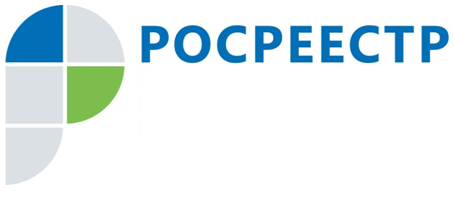 ПРЕСС-РЕЛИЗ25 января Подмосковный Росреестр приглашает бизнес на «Методический день»25 января 2018 года Управление Росреестра по Московской области приглашает предпринимателей, работающих на территории региона, на первый в этом году «Методический день». Представители компаний без предварительной записи смогут получить профессиональную консультацию по вопросам государственной регистрации недвижимости. «Методические дни» проводятся каждый последний рабочий четверг месяца в 10:00 по адресу: г. Москва, ул. Земляной Вал, д. 36 с целью оказания всесторонней поддержки предпринимательскому сообществу при получении государственных услуг Росреестра в Московской области.Страница Управления Росреестра по Московской области в Facebook:https://www.facebook.com/rosreestr.50Пресс-служба Управления Росреестра по Московской области:Колесин Никита ypravleniemo@yandex.ru+7 (915) 206-52-51